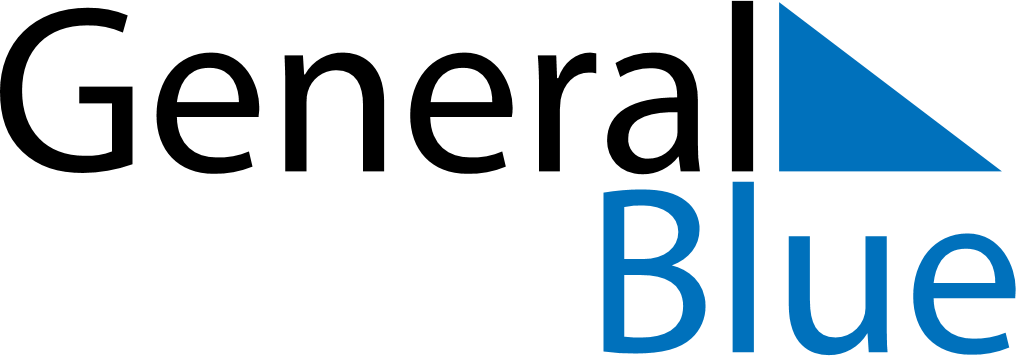 August 2024August 2024August 2024August 2024August 2024August 2024Fjellfoten, Viken, NorwayFjellfoten, Viken, NorwayFjellfoten, Viken, NorwayFjellfoten, Viken, NorwayFjellfoten, Viken, NorwayFjellfoten, Viken, NorwaySunday Monday Tuesday Wednesday Thursday Friday Saturday 1 2 3 Sunrise: 4:54 AM Sunset: 9:46 PM Daylight: 16 hours and 51 minutes. Sunrise: 4:57 AM Sunset: 9:43 PM Daylight: 16 hours and 46 minutes. Sunrise: 4:59 AM Sunset: 9:41 PM Daylight: 16 hours and 41 minutes. 4 5 6 7 8 9 10 Sunrise: 5:01 AM Sunset: 9:38 PM Daylight: 16 hours and 36 minutes. Sunrise: 5:04 AM Sunset: 9:35 PM Daylight: 16 hours and 31 minutes. Sunrise: 5:06 AM Sunset: 9:33 PM Daylight: 16 hours and 26 minutes. Sunrise: 5:09 AM Sunset: 9:30 PM Daylight: 16 hours and 21 minutes. Sunrise: 5:11 AM Sunset: 9:27 PM Daylight: 16 hours and 16 minutes. Sunrise: 5:14 AM Sunset: 9:25 PM Daylight: 16 hours and 11 minutes. Sunrise: 5:16 AM Sunset: 9:22 PM Daylight: 16 hours and 6 minutes. 11 12 13 14 15 16 17 Sunrise: 5:18 AM Sunset: 9:19 PM Daylight: 16 hours and 0 minutes. Sunrise: 5:21 AM Sunset: 9:17 PM Daylight: 15 hours and 55 minutes. Sunrise: 5:23 AM Sunset: 9:14 PM Daylight: 15 hours and 50 minutes. Sunrise: 5:26 AM Sunset: 9:11 PM Daylight: 15 hours and 45 minutes. Sunrise: 5:28 AM Sunset: 9:08 PM Daylight: 15 hours and 40 minutes. Sunrise: 5:30 AM Sunset: 9:05 PM Daylight: 15 hours and 34 minutes. Sunrise: 5:33 AM Sunset: 9:03 PM Daylight: 15 hours and 29 minutes. 18 19 20 21 22 23 24 Sunrise: 5:35 AM Sunset: 9:00 PM Daylight: 15 hours and 24 minutes. Sunrise: 5:38 AM Sunset: 8:57 PM Daylight: 15 hours and 19 minutes. Sunrise: 5:40 AM Sunset: 8:54 PM Daylight: 15 hours and 13 minutes. Sunrise: 5:43 AM Sunset: 8:51 PM Daylight: 15 hours and 8 minutes. Sunrise: 5:45 AM Sunset: 8:48 PM Daylight: 15 hours and 3 minutes. Sunrise: 5:47 AM Sunset: 8:45 PM Daylight: 14 hours and 57 minutes. Sunrise: 5:50 AM Sunset: 8:42 PM Daylight: 14 hours and 52 minutes. 25 26 27 28 29 30 31 Sunrise: 5:52 AM Sunset: 8:39 PM Daylight: 14 hours and 47 minutes. Sunrise: 5:55 AM Sunset: 8:36 PM Daylight: 14 hours and 41 minutes. Sunrise: 5:57 AM Sunset: 8:33 PM Daylight: 14 hours and 36 minutes. Sunrise: 5:59 AM Sunset: 8:30 PM Daylight: 14 hours and 31 minutes. Sunrise: 6:02 AM Sunset: 8:27 PM Daylight: 14 hours and 25 minutes. Sunrise: 6:04 AM Sunset: 8:24 PM Daylight: 14 hours and 20 minutes. Sunrise: 6:06 AM Sunset: 8:21 PM Daylight: 14 hours and 15 minutes. 